Holy Cross Catholic Primary School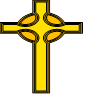 Music Development Plan 2023 - 2024Music Development Plan School: Holy Cross Catholic Primary School
Local music hub: St Helens Music Hub
Music lead: 	Alyson Kettle			Music specialist (if applicable):		N/A			Headteacher: Carol Gillespie

Date written:	01.09.23			Review date: 01.01.24Useful linksThe power of music to change lives: a national plan for music educationMT’s national plan coverageBuilding a musical culture in a primary school – the nuts and bolts for success School vision for musicIntentOur vision for music is that we provide every child with high quality music experiences which engage and inspire them. We provide opportunities for all children to create, play, perform and enjoy music and to appreciate a variety of music styles. We aim for every child to leave Holy Cross Catholic Primary School with a range of musical skills, knowledge and an understanding and love of music which they can carry with them for the rest of their lives.ImplementationHigh quality teaching that is appropriately pitched to individuals. Music is valued and included in daily practise such as worship times and daily classroom practise. Children are given opportunity develop a range of musical skills: singing, compose, improvise, perform, listen, analyse, and evaluate. Enrichment opportunities such as Peace Proms, festivals, choir, and performances in and out of school. Brass lessons in Year 4/5 as part of wider opportunities. Building cultural capital of all individuals through live performances, theatre trips and extra-curricular opportunities. Follow a clearly sequenced and progressive program of study based on the National Curriculum objectives using Charanga and St Helens Music Service.All children will use instruments (percussion/wind) as part of music lessons regularly alongside notation.Early Years Foundation StageAs part of the Early Years Foundation Stage of the National Curriculum, we relate the musical aspects of the children’s work to the objectives set out in the Early Learning Goals (ELGs). Music contributes to a child’s personal and social development. Counting songs foster a child’s mathematical ability, and songs from different cultures increase a child’s knowledge and understanding of the world.Key targets to be met 
Full and comprehensive music curriculum – minimum of 1hr per week per class taught consistently each weekClassroom instrumental teaching; Progression from classroom instrumental teaching; Small group & opportunities for children to learn an instrument during school time, which would be timetabled during the afternoons.Links with external music organisations and local secondary schoolsPupil Premium student engagement Subject specific professional development for the music coordinator and all teaching staffChoir ensembleWhole school singing assemblies Performance opportunities Funding Music delivery in the classroom Whole class recorder to be taught in Year 3Whole class brass lessons for Year 4 each week to be taught by a specialist music teacher from St Helens Music Service. This will support transition to Year 7Brass instruments are provided by St Helens music service and we have a class set of recorders in school.Teachers are to follow the Charanga scheme of work which ranges from Reception to Year 6Each lesson will have a singing element (call and respond)Children to be recorded at the beginning and end of a unit to demonstrate progression.How targets are to be met (written in red) Full and comprehensive music curriculum (minimum of 1hr per week per class taught consistently each week) EYFS, KS1 & KS2 to use subscription to Charanga and follow the Model Music Curriculum planning, supplementing with other resources such as notation lessons on the staff share.Music lesson to build up to an hour over time.Use song bank on staff share which is based on music from the Music Model Curriculum.Classroom instrumental teaching; Progression from classroom instrumental teaching; Small group & opportunities for children to learn an instrument during school time, which would be timetabled during the afternoons.Discuss small group opportunities and 1:1 instrument lessons with St Helens Music Service.  Small group and 1:1 lessons to feed into a school ensembleDevelop a simple way to track and monitor children’s progressionDiscuss with other music coordinators (a small network has been set up) how they track progress to identify potentialLinks with external music organisations and local secondary schoolsSee target 2Discuss links with secondary schools with Y6 teacher and HeadteacherDiscuss with Year7 music teacher what music skills they expect children to have when they begin Year 7Pupil Premium student engagement Ensure that these children are signposted to the activities provided by St Helens Music Service outside of school hours.Give opportunities to have singing parts in whole school performances/opportunities to pay an instrument as part of an assemblySubject specific professional development for the music coordinator and all teaching staffDiscuss subscription to Music Teacher magazine so that the Music Coordinator is aware of recent developmentsEnsure that the CPD email from Charanga/St Helens Music Service is forwarded to all staff so that they are aware of any CPD that may address their specific training need.Music Coordinator to arrange with St Helens Music Service to come into school and deliver a staff meeting on creativity in music lessonsMusic Coordinator to arrange for St Helen’s Music Service to come into school and quality assure our music lessons in Autumn 2Choir ensembleThis began in July 2023 and will continue at lunch time.  It will be run by Mrs Mulcahey and Mrs Kettle going forward from September 2023.Whole school singing assemblies Continue to give children the opportunity to sing as part of Harvest, Christmas, Easter assemblies and weekly Gospel assembliesUse songs from repertoire from Music Model Curriculum (on staff share)Performance opportunities Provide a range of performance opportunities for children in school and beyond for parents to attend such as Young VoicesSummer showcase event for parents to see Opportunities to see live musicNativities and class assembliesHarvest, Christmas and Easter assembliesFunding proactively try to find additional funding for music (local charities; fundraising in school from performances etc)Parent communication about music opportunities offered in and outside of schoolMusic coordinator to produce a leaflet outlining music provision in and outside of school.Look at how other schools have made this clear to parentsCelebrate children’s musical journey by using Seesaw and TwitterTime frame or evaluation of set targetsPlan to be evaluated in January 2024Music lessons to be quality assured in Autumn 2 by St Helens Music ServiceTransition work with local secondary schoolsMake contact with local secondary schools (Music Hub can help create links) for a conversation about transition arrangements for this academic yearHave a summary document of all children currently having instrumental lessons, singing in choir, or attending ensemblesAlso liaise with Secondary school HOD re; Y7 expected level of musical knowledge and understandingBudget materials and staffingBudget allocated by HeadteacherDiscuss CPD for staff with St Helens music serviceDiscuss with staff who can play instruments if they would like to run an after-school clubPupil Premium and SEND provisionEncourage children with SEN to take part in singing games/ activitiesUse iPad resources (see https://www.drakemusic.org/learning/resources-for-music-education/)For those learning to play instruments ask about adapted instrumentsEnsure lessons are fully inclusive for al children (see  https://www.drakemusic.org/blog/ben/22-tips-for-inclusion-accessibility-in-music-education/)Summary Action PlanSMART (specific, measurable, achievable, relevant, time-bound)Immediate actionsContact St Helens music service to arrange a staff meeting about music creativityBegin regular weekly choir sessions (y3 – y6)Arrange harvest singing assemblyContact local secondary schools regarding transition to Y7Discuss Young Voices with Headteacher